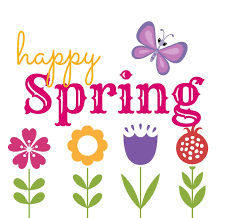 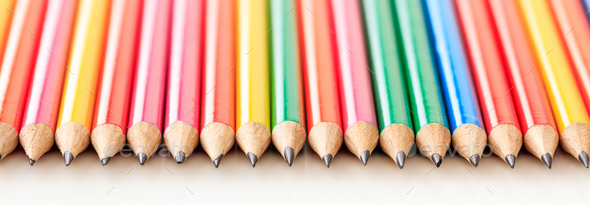 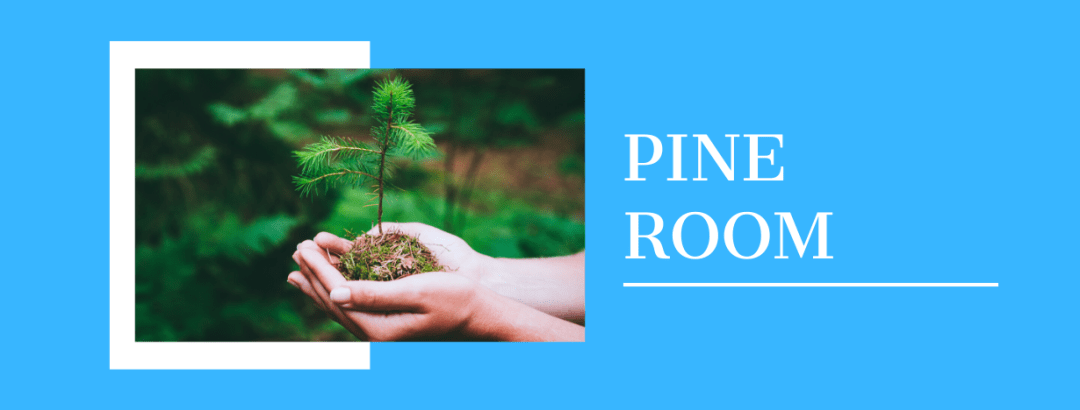 Usted puede ayudar a su hijo a tener éxito en la escuela asegurándose de que complete su tarea escrita y su tarea de computadora IReady.Primer grado: En la Unidad 9, los estudiantes leerán y compararán selecciones sobre la fabricación y venta de bienes y la industria de servicios para comprender cómo usamos los bienes y servicios. Los estudiantes discutirán el intercambio de bienes y servicios, que es una parte esencial de la vida en comunidad. En la escritura, los estudiantes escribirán textos expositivos sobre bienes y servicios, utilizando una fuente, proporcionando hechos y una sensación de cierre. En gramática, los estudiantes usarán comas en una serie, usarán posesivos plurales y se les introducirán sustantivos plurales irregulares y trabajarán con lecciones de concordancia sujeto-verbo. Su hijo continuará teniendo un examen de ortografía los viernes, asegúrese de que esté leyendo y practicando sus palabras todas las noches. Gracias por su continuo apoyo.Primer Grado: En Matemáticas, su hijo aprenderá Combinaciones de Monedas o Billetes de Un Dólar, Representar Datos Usando Marcas de Conteo e Imágenes, Contar Monedas, Mostrar Datos con Marcas de Conteo y Pictogramas, Estudio de Ángulos/Nomenclatura de Ángulos, Comparar Datos, Tabla de Multiplicar, Fin de la Unidad 5 Repaso, Comparación de Datos, División de Ecuaciones de Suma y Resta, Tabla de Dedos Juegos de Fluidez Sumar con 20,  Ejemplos y no ejemplos de fracciones con diferentes formas, números pares e impares con números de 2 dígitos. Utiliza la estrategia de los caimanes de los puntos.Primer grado: En ciencias, su hijo aprenderá sobre las estaciones, el clima, las partes de una tortuga, las características de las plantas, las características de los animales, la comparación y el contraste de plantas y animales, las características. Fuerzas en la Tierra: Gravedad, Fuerza en la Tierra: Fricción, Fuerzas de la Tierra: Empujar y Tirar, Fuerzas en la Tierra: Movimiento (Cómo y dónde se mueven las cosas) Fuerzas en la Tierra: Movimiento (Deslizar, Apilar y Balancear) F: Fuerzas en la Tierra: Magnetismo. Experimenta con fuerzas.Primer grado: Los estudiantes trabajarán en "Cronología de la vida del niño", "Vida familiar – pasado y presente", "Reglas y leyes". Los estudiantes también aprenderán sobre los símbolos y monumentos estadounidenses.Fechas importantes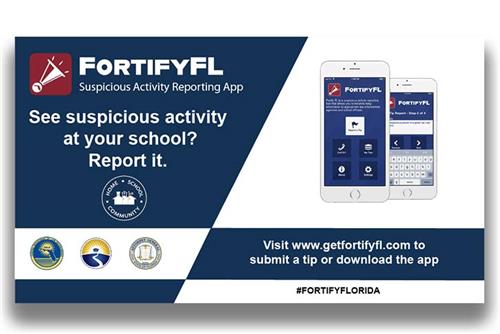 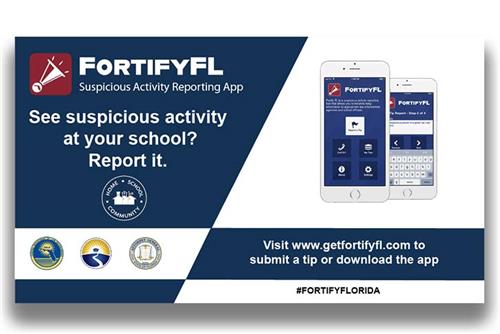 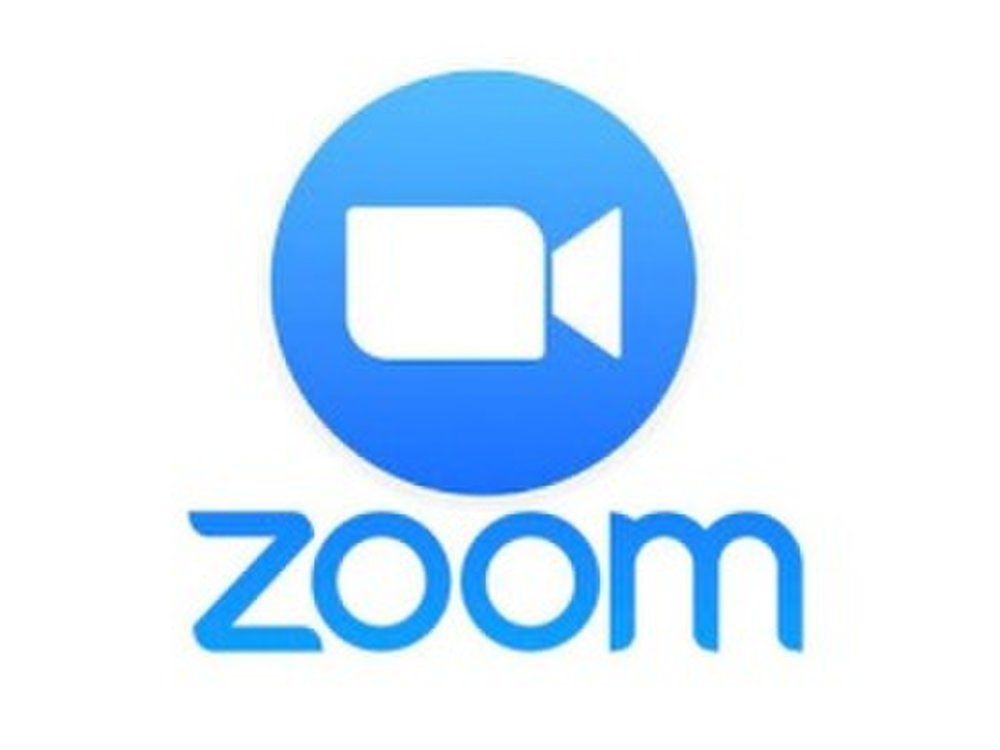 